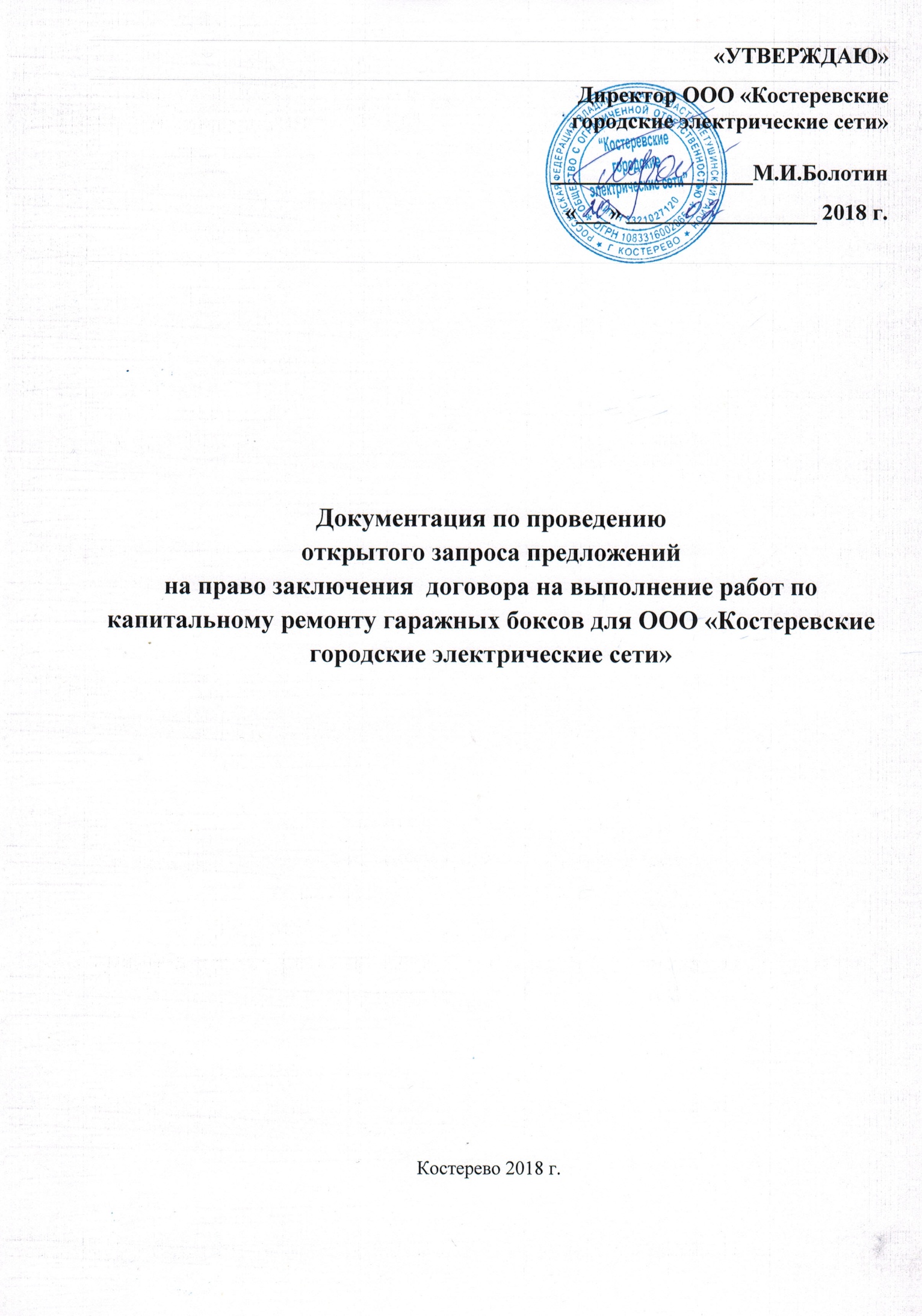 Раздел I.  ОБЩИЕ УСЛОВИЯ ПРОВЕДЕНИЯ ЗАПРОСА-ПРЕДЛОЖЕНИЙПриглашение к участию в запросе предложений1.1.Заказчик Общество с ограниченной ответственностью «Костеревские городские электрические сети», юридический адрес: 601110, Владимирская область, Петушинский район, город Костерево, улица Писцова, д. 50/15а, тел/факс: (49243) 4-20-97, настоящим объявляет о проведении процедуры открытого запроса предложений и приглашает юридических лиц и индивидуальных предпринимателей (далее Участники)  подавать свои предложения для заключения договора на выполнение работ по капитальному ремонту гаражных боксов для ООО «Костеревские городские электрические сети»1.2. В настоящей документации по запросу предложений содержаться сведения о порядке проведения процедуры запроса предложений, описание закупаемой продукции и условий Договора. 2. Правовое регулирование и правовой статус документов2.1. Процедура запроса предложений не является конкурсом либо аукционом и ее проведение не регулируется статьями 447—449 части первой Гражданского кодекса Российской Федерации. Данная процедура запроса предложений также не является публичным конкурсом и не регулируется статьями 1057—1061 части второй Гражданского кодекса Российской Федерации. Таким образом, данная процедура запроса предложений не  накладывает на Заказчика соответствующего объема гражданско-правовых обязательств.2.2.Предложение участника имеет правовой статус оферты и будет рассматриваться заказчиком в соответствии с этим в течение всего времени проведения запроса предложений.3. Предмет запроса предложений.3.1. Предметом договора, заключаемого по результатам проведения настоящего запроса предложений, является договор на выполнение работ по  капитальному ремонту гаражных боксов для ООО «Костеревские городские электрические сети»3.2.Победивший Участник должен будет осуществить выполнение работ, являющихся предметом запроса предложений  с  12 марта 2018 по  31 мая 2018г.3.3.Финансирование договора на выполнение работ, который будет заключен по результатам настоящего запроса предложений будет осуществляться за счет собственных средства ООО «Костеревские ГЭС».3.4. Максимальная цена договора не может быть 2 800 000 (Два миллиона восемьсот тысяч) без учета НДС.4. Требования к участникам размещения заказа4.1. В конкурсе может принять участие любое юридическое лицо независимо от организационно-правовой формы, формы собственности, места нахождения и места происхождения капитала4.2. Участник размещения заказа имеет право участвовать в конкурсе как непосредственно, так и через своего представителя. Полномочия представителя подтверждаются доверенностью, выданной и оформленной в соответствии с гражданским законодательством или ее нотариально заверенной копией.4.3.  Участник размещения заказа должен соответствовать следующим обязательным требованиям:4.3.1.соответствие участника размещения заказа требованиям, устанавливаемым в соответствии с законодательством Российской Федерации к лицам, осуществляющим оказание услуг, являющихся предметом запроса предложений.4.3.2.участник запроса-предложений должен обладать необходимыми профессиональными знаниями и опытом выполнения аналогичных работ не менее 3-х лет, иметь ресурсные возможности (финансовыми, материально-техническими, производственными, трудовыми), управленческой компетентностью, опытом и репутацией; 4.3.4.участник должен обладать гражданской правоспособностью в полном объеме для заключения и исполнения договора;4.3.4.не проведение ликвидации участника размещения заказа - юридического лица и отсутствие решения арбитражного суда о признании участника размещения заказа - юридического лица, индивидуального предпринимателя банкротом и об открытии конкурсного производства;4.3.5.не приостановление деятельности участника размещения заказа в порядке, предусмотренном Кодексом Российской Федерации об административных правонарушениях на день рассмотрения предложения на участие в запросе предложений;4.3.6.отсутствие у участника размещения заказа задолженности по начисленным налогам, сборам и иным обязательным платежам в бюджеты любого уровня или государственные внебюджетные фонды за прошедший календарный год. Участник размещения заказа считается соответствующим установленному требованию в случае, если он обжалует наличие указанной задолженности в соответствии с законодательством Российской Федерации 4.4. Заказчик устанавливает следующие дополнительные требования к участникам размещения заказа:отсутствие в реестре недобросовестных поставщиков сведений об участнике размещения заказа.5. Отстранение от участия в запросе предложенийЗаказчик, конкурсная комиссия обязаны отстранить участника размещения заказа от участия в запросе-предложений на любом этапе его проведения вплоть до заключения договора в следующих случаях:не предоставление всего пакета документов, предусмотренной предложением  для участия в запросе-предложений, участником заказа в составе предложения;в случае не соответствия требования к содержанию и форме предложения на участие в запросе - предложений;в случае установления недостоверности сведений, содержащихся в документах, представленных участником размещения заказа в составе предложения на участие в конкурсе;установление факта проведения ликвидации участника запросе предложений и наличия решения арбитражного суда о признании участника конкурса банкротом и об открытии конкурсного производства.установление факта приостановления деятельности участника запроса-предложений, в порядке, предусмотренном кодексом РФ об административных правонарушениях.несоответствие предложения и приложений к предложению на участие в запросе-предложений требованиям запроса-предложений, в том числе превышающей максимальную цену договора.6. Расходы на участие в запросе предложений и при заключении договора6.1. Участник размещения заказа самостоятельно несет все расходы, связанные с подготовкой и подачей предложения на участие в запросе предложений, участием в запросе предложений и заключением договора, а заказчик не имеет обязательств в связи с такими расходами.7. Требование к содержанию и форма предложения на участиев запросе предложений7.1. Участник размещения заказа подает предложение на участие в запросе предложений в соответствии с требованиями, изложенными в настоящей документации.7.2. Все документы  должны быть составлены на русском языке. 7.3. Предложение  на участие в запросе предложений и каждый документ, входящий в нее, должен быть подписан лицом, имеющим право действовать от лица участника размещения заказа без доверенности, или надлежащим образом, уполномоченным им лицом на основании доверенности. В последнем случае оригинал доверенности или заверенная копия такой доверенности  прикладывается к предложению на участие в запросе предложений.7.4. Предложение на участие в запросе предложений, которую представляет участник размещения заказа в соответствии с настоящей документацией, должна быть подготовлена по форме, приложенной к настоящей документации.7.5 Документы обязательные  входящие в состав предложения (по форме №2), подготовленной	  по установленной форме.1) Опись документов * (по форме 1);                                1) Техническое предложение * (по форме 3);2) График выполнения работ* (по форме 4)3) Предложение о цене договора* (форма 5)4) Сводная  таблица стоимости работ * (по форме 6);6) Анкета участника размещения заказа* (по форме 7);7) Справка о выполнении аналогичных по характеру и объему с предметом конкурса работ  выполненных за последние три года* (по форме 8);8) Справка о материально-технических ресурсах (по форме 9) *;9) Справка о кадровых ресурсах * (по форме 10);10) Заверенные уполномоченным лицом Участника конкурса копии действующих лицензий на  виды деятельности, на которые у Участника конкурса есть лицензия;11) Оригинал или нотариально заверенная выписка из Единого государственного реестра юридических лиц, выданная ФНС России (для юридических лиц), полученная не ранее чем за шесть месяца.12) Копии учредительных документов (устав, положение, учредительный договор), в действующей редакции, заверенные участником конкурса или нотариально.13) Копия свидетельства о государственной регистрации юридического лица  и свидетельства о постановке на учет в налоговом органе, заверенные участником конкурса или нотариально 14)  Копии документов (приказов, протоколов собрания учредителей и т.д.), подтверждающих полномочия лица на осуществление действий от имени участника размещения заказа (на подписание заявки, на заключение договора по результатам размещения заказа), заверенные участником конкурса. Если конкурсная заявка подписывается по доверенности, предоставляется оригинал или нотариально заверенная копия доверенности и вышеуказанные документы на лицо, выдавшее доверенность.15) Решение (одобрение) о крупной сделке, сделке с заинтересованностью (если для участника конкурса, договор, который с ним может быть заключен по результатам конкурса, является крупной сделкой или сделкой с заинтересованностью) или справка о том, что такая сделка не является для участника конкурса крупной или сделкой с заинтересованностью16) Копии баланса вместе с отчетом о прибылях и убытках за последний завершенный финансовый год и последний отчетный период, предшествующий подаче предложения, или копии налоговых деклараций по налогу, уплачиваемому в связи с применением упрощенной системы налогообложения, с отметкой налогового органа о приеме, за аналогичный период, в случае, если участник применяет упрощенную систему налогообложения, заверенные печатью и подписью уполномоченного лица участника;17) Справка об исполнении налогоплательщиком обязанности по уплате налогов, сборов, страховых взносов, пеней и налоговых санкций полученная не ранее чем за 3 (три) месяца до дня размещения извещения о проведении закупки;Участник размещения заказа по своему усмотрению, в подтверждение данных, может прикладывать любые документы, подтверждающие предлагаемые условия, и характеризующие участника размещения заказа.7.6.При подготовке предложения и документов, входящих в состав предложения, не  допускается использование факсимильного воспроизведения подписей.7.7. В Предложении должна быть проведена нумерация всех без исключения страниц заявки. 7.8. Участник размещения заказа подает предложение, приложения к ней и иные документы, входящие в ее состав в запечатанном конверте, скрепленном (в месте склеивания конверта) печатью участника размещения заказа, на котором указывается наименование открытого запроса предложений, на участие в котором подается данное предложение, следующим образом: Предложение на участие в открытом запросе предложений на право заключения договора  на выполнение работ по капитальному ремонту гаражных боксов для ООО «Костеревские городские электрические сети»7.9. Все документы, входящие в каждый конверт, должны быть сшиты в книгу, которая должна содержать нумерацию листов, скреплены печатью (опечатаны) на обороте с указанием количества страниц, заверены подписью уполномоченного лица участника размещения заказа.7.10.Если в документах, входящих в состав предложения на участие в запросе предложений, имеются расхождения между обозначением сумм прописью и цифрами, то Конкурсной комиссией принимается к рассмотрению сумма, указанная прописью.7.11. Не предоставление необходимых документов в составе предложения, наличие в таких документах недостоверных сведений об участнике размещения заказа или об услугах, на оказание которых размещается заказ, является риском участника запроса предложений, подавшего такое предложение, и является основанием для отказа участнику закупок допуску к участию в запросе предложений.При этом в случае не предоставления необходимых документов и установления недостоверности сведений, содержащихся в документах, предоставленных участником размещения заказа в составе предложения на участие в запросе предложений, такой участник может быть отстранен комиссией от участия в конкурсе на любом этапе его проведения, вплоть до заключения договора.8.Требования к предложениям о цене договора (цена лота).8.1.Цена договора составляет 2 800 000 (Два миллиона восемьсот тысяч) без учета НДС и  не может превышать начальную (максимальную) цену. В случае если цена, указанная в предложении и предлагаемая участником размещения заказа превышает начальную  (максимальную) цену договора, соответствующий участник размещения заказа не допускается к участию в запросе предложений.8.2.Неучтенные затраты участника размещения заказа по договору, связанные с исполнением договора, не подлежат оплате заказчиком.8.3. Цена договора должна быть выражена в валюте Российской Федерации.9. Критерии и порядок оценки заявок9.1. Цена участника размещения заказа -  50%         Квалификация участника размещения заказа – 25%   Качество предложения участника  размещения заказа -25%9.2. Оценка заявок на участие в конкурсе осуществляется с использованием рейтингового метода:Присвоение рейтинговых мест осуществляется по каждому критерию отдельно по мере убывания выгодности предложений.Первое рейтинговое место присваивается лучшему показателю по критерию, последнее - худшему. Максимальное количество рейтинговых мест равно количеству оцениваемых заявок на участие в конкурсе. В случае равенства показателей по критерию заявкам на участие в конкурсе  присваиваются одинаковые рейтинговые места, при этом количество рейтинговых мест соответственно уменьшается.10.Порядок, место, дата начала и дата окончания срока подачи предложений на участие в запросе предложений10.1. Подача предложений на участие в запросе предложений осуществляется  по адресу Заказчика: 601110, Владимирская область, Петушинский район, город Костерево, улица  Писцова, дом 50/15а, тел/факс 8 49243 4-20-97, контактное лицо Болотин Михаил Иванович.10.2. Предложение  на участие в запросе предложений  подаются  с  21 февраля  2018г.  с 8.30 до 16.30,  кроме выходных и праздничных дней. Срок окончания подачи Предложений на участие в запросе предложений  28  февраля 2018г. до 16:00 часов по адресу Заказчика:, 601110, Владимирская область, Петушинский район, город Костерево, улица Писцова, дом 50/15а.предложения, полученные позже установленного выше срока, будут отклонены Заказчиком без рассмотрения по существу, независимо от причин опоздания.11. Место, дата и время  вскрытия конвертов с предложениями на участие в запросе предложений.11.1.Заказчик  запроса предложений проводит  процедуру вскрытия поступивших конвертов в 09:00 часов по московскому времени   01 марта 2018 года,  по адресу 601110, Владимирская область, Петушинский район, город Костерево, улица  Писцова, дом 50/15а11.2.По ходу процедуры вскрытия Конкурсная комиссия ведет соответствующий протокол, в котором отражена вся информация. Указанный протокол размещается на официальном сайте в течение трех  день после окончания рассмотрения заявок на участие в конкурсе.12. Место, дата  рассмотрения заявок и подведение итогов.12.1. 09:00 часов по московскому времени 05 марта  2018 года Владимирская область, Петушинский район, город Костерево, улица Писцова, дом 50/15а.12.2.Решение комиссии оформляется протоколом оценки и сопоставления заявок на участие в конкурсе и опубликовывается на сайте течение трех дня подписания указанного протокола.12.Заключение договора по результатом проведениязапроса предложений12.1. Договор должен быть заключен в течение 5 (пять) дней и не позднее 15 (пятнадцати) дней после размещения на сайте, протокола рассмотрения и оценки предложений.12.2. Заказчик после подписания протокола рассмотрения и оценки предложений направляет победителю запроса предложений подписанный Заказчиком проект договора. Победитель запроса предложений обязан подписать и заверить печатью проект договора и вернуть его заказчику. В случае если победитель запроса предложений не представил Заказчику подписанный со своей стороны договор такой участник (победитель) признается уклонившимся от заключения договора. При этом Заказчик вправе обратиться в суд с иском о понуждении победителя заключить договор, а также о возмещении убытков, причиненных уклонением от заключения договора, либо заключить договор с участником процедуры закупки, предложение которого содержит лучшие условия исполнения договора, следующие после предложенных победителем условий. РАЗДЕЛ IIТЕХНИЧЕСКОЕ ЗАДАНИЕНа проведение капитального ремонта двух гаражных боксов, расположенных по адресу г. Костерево, ул. Трансформаторная, 1.Площадь первого бокса составляет 65 м2Площадь второго бокса составляет 130 м2В составе капитального ремонта предусмотреть:Капитальный ремонт крыши с заменой мягкой кровли на покрытие из профлиста и утеплением крыши.Пробивка проемов в кирпичных стенах в количестве двух штук для въезда автотранспорта и установка автоматических воротРемонт фасада здания с применением профлиста.Устройство подъездной площадки перед воротами и покрытием ее асфальтобетоном.Косметический ремонт боксов с демонтажем лишних стен, штукатуркой стен и потолков, бетонирования полов.Раздел III       ОБРАЗЦЫ ФОРМ И ДОКУМЕНТОВ ДЛЯ ЗАПОЛНЕНИЯУЧАСТНИКАМИ РАЗМЕЩЕНИЯ ЗАКАЗАФорма 1Опись документов,входящих в состав предложения Настоящим ____________________________________________________(наименование участника размещения заказа)подтверждает, что для   участия в запросе предложений  _______ (указать наименование запроса предложений)  направляются следующие документы.Участник размещения заказа	_________________      (должность, Ф.И.О.)                                                                                                        (подпись)                                Форма 2Дата, исх. номер					          			Заказчику(Указывается полное наименование и адрес  заказчика)ПРЕДЛОЖЕНИЕ на участие в запросе предложенийна право заключения с ООО «Костеревские городские электрические сети»   договора на _________________________________________________________________ (указывается предмет договора)   1.Изучив запрос предложений, ___________________________________________                        (наименование участника размещения заказа с указанием организационно-правовой формы) в лице _________________________________________________________________________                                     (наименование должности, Ф.И.О. руководителя) сообщает о согласии участвовать в запросе предложений  на установленных заказчиком условиях, и направляет настоящее Предложение.    2.Мы согласны с тем, что в случае, если нами не были учтены какие-либо расходы на выполнение работ, которые должны быть выполнены в соответствии с предметом запроса предложений, указанная работа,  должны быть выполнены  в соответствии с требованиями запроса предложений.    3. Если наши предложения будут приняты, мы берем на себя обязательства выполнить работу на требуемых условиях, обеспечить выполнение указанных гарантийных обязательств в соответствии с требованиями запроса предложений    4. Настоящим предложением подтверждаем, что участник соответствует следующим требованиям:1. Не проведение ликвидации участника размещения заказа  юридического лица или отсутствие решения арбитражного суда о признании участника размещения заказа  юридического лица, индивидуального предпринимателя банкротом и об открытии конкурсного производства.2. Не приостановление деятельности участника размещения заказа в порядке, предусмотренном Кодексом Российской Федерации об административных правонарушениях, на день рассмотрения предложения на участие в закупке.3.Размер задолженности по начисленным налогам, сборам и иным обязательным платежам в бюджеты любого уровня или государственные внебюджетные фонды за прошедший календарный год нет.4. Участник размещения заказа гарантирует достоверность представленной им в предложении информации.    5.Если наше Предложение будет принято, мы берем на себя обязательство выполнить работу на требуемых условиях, обеспечить выполнение указанных гарантийных обязательств в соответствии с требованиями запроса предложений, включая требования, содержащиеся в технической его части.    6.В случае, если наше предложение будут признаны лучшим, мы берем на себя обязательства подписать договор с ООО «Костеревские городские электрические сети" в соответствии с требованиями запроса предложения и предложенными нами условиями.   7. В случае, если наши предложения будут лучшими после предложений победителя конкурса, а победитель конкурса будет признан уклонившимся от заключения договора, мы обязуемся подписать договор в соответствии с требованиями конкурсной документации и предложенными нами условиями.  8. Мы подтверждаем, что мы извещены о том, что в случае уклонения нас от заключения договора сведения о ___________________ (наименование участника размещения заказа) будут включены в Реестр недобросовестных поставщиков.  9. Сообщаем, что для оперативного уведомления нас по вопросам организационного характера и взаимодействия с заказчиком нами уполномочен _______________________________________________________ (указать Ф.И.О. полностью, должность и контактную информацию уполномоченного лица, включая телефон, факс (с указанием кода), адрес). Все сведения о проведении запроса предложений просим сообщать указанному лицу.Банковские реквизиты участника размещения заказа: ИНН ____________________, КПП ______________________________________________Наименование и местонахождение обслуживающего банка__________________________Расчетный счет _______________________________________________________________Корреспондентский счет _______________________________________________________Код БИК _____________________________________________________________________Корреспонденцию в наш адрес просим направлять по адресу: ________________________        К предложению на участие в запросе предложений прилагаются документы, являющиеся неотъемлемой частью предложения участие в запросе предложений согласно описи - на _____стр.Участник размещения заказа	_________________      (должность, Ф.И.О.)                                                                                               (подпись)  Главный бухгалтер       	 _________________  (Ф.И.О.)                              М.П.	  	             (подпись)Техническое предложение на выполнение работ (форма 3)Форма Технического предложения на выполнение работначало формыПриложение № 1 к предложение на участие запросе - предложений
Техническое предложение на выполнение работНаименование и адрес Участника конкурса: _________________________________(Здесь Участник конкурса в свободной форме приводит свое техническое предложение, опираясь на проект Технического задания на выполнение работ в соответствии с требованиями разделов 2).Участник размещения заказа _______________________________       __________________         М.П.                                                                                             (подпись)                                                (Ф.И.О.)конец формыГрафик выполнения работ (форма 4)Форма Графика выполнения работначало формыПриложение № 2 к предложение на участие запросе - предложенийГрафик выполнения работНаименование и адрес Участника конкурса: _________________________________Начало выполнения работ: «___»____________________года.Окончание выполнения работ: «___»____________________года.Участник размещения заказа _______________________________       __________________         М.П.                                                                                             (подпись)                                                (Ф.И.О.)конец формыПредложение о цене договора (форма 5)Форма Предложения о цене договораначало формы                Приложение № 3  к предложение на участие запросе - предложенийПРЕДЛОЖЕНИЕ О ЦЕНЕ ДОГОВОРА ИТОГО цена договора с учетом процента снижения стоимости по выполнению всего комплекса работ _____%,   составляет: ____________________________________________ (указать значение цифрами и прописью) рублей, с учетом НДС (без учета НДС)  в размере _________ рублей.Участник размещения заказа	_________________      (должность, Фамилия И.О.)	         М.П.                                                         (подпись)  конец формыСводная таблица стоимости работ (форма 6)Форма Сводной таблицы стоимости работначало формыПриложение № 4 к предложение на участие запросе - предложенийСводная таблица стоимости работНаименование и адрес Участника конкурса: _________________________________В ценах на момент подачи Конкурсной заявки: «___»______________________годаУчастник размещения заказа _______________________________       __________________         М.П.                                                                                             (подпись)                                                (Ф.И.О.)конец формыАнкета Участника конкурса (форма 7)Форма Анкеты Участника конкурсаначало формыПриложение № 5 к предложение на участие запросе - предложений Анкета Участника конкурсаНаименование и адрес Участника конкурса: _________________________________Участник размещения заказа _______________________________       _________________Справка о перечне и годовых объемах выполнения аналогичных договоров за три года (форма 8)Форма Справки о перечне и годовых объемах выполнения аналогичных договоров за три годаначало формыПриложение № 6 к предложение на участие запросе - предложенийСправка о перечне и объемах выполнения аналогичных  договоров за три годаНаименование и адрес Участника конкурса: _________________________________Участник размещения заказа _______________________________       __________________         М.П.                                                                                             (подпись)                                                (Ф.И.О.)Справка о материально-технических ресурсах (форма 9)Форма Справки о материально-технических ресурсахначало формыПриложение №7  к предложение на участие в запросе - предложенийСправка о материально-технических ресурсахНаименование и адрес Участника конкурса: _________________________________Участник размещения заказа _______________________________       __________________         М.П.                                                                                             (подпись)                                                (Ф.И.О.)конец формыСправка о кадровых ресурсах (форма 10)Форма Справки о кадровых ресурсахначало формыПриложение № 8  к предложение на участие в запросе - предложенийСправка о кадровых ресурсахНаименование и адрес Участника конкурса: _________________________________Таблица-1. Основные кадровые ресурсыТаблица-2. Прочий персоналУчастник размещения заказа _______________________________       __________________         М.П.                                                                                             (подпись)                                                (Ф.И.О.)конец формы	Раздел IV     Проект договораДОГОВОР ПОДРЯДАОбщество с ограниченной ответственностью  «Костеревские городские электрические сети» именуемое в дальнейшем «Заказчик», в лице директора Болотина Михаила Ивановича, действующего на основании Устава с одной стороны, и _____________________   заключили настоящий договор о нижеследующем:1. Предмет договораПодрядчик обязуется в соответствии с требованиями настоящего договора и сметой выполнить для Заказчика работы: _________________________________(далее - объект), а Заказчик обязуется принять выполненные работы и произвести их оплату в соответствии с условиями настоящего договора. 1.2. Работы, предусмотренные в п.1.1. настоящего договора выполняются из материалов Подрядчика, его силами и средствами. 1.3. Сроки выполнения работ: _______________________________2. Права и обязанности сторон2.1 Подрядчик обязан:2.1.1. Выполнить Работы надлежащим образом в полном объеме, в согласованные сроки в соответствии с условиями настоящего Договора из своих материалов, своими силами и средствами.2.1.2. Обеспечить выполнение Работ материалами, в том числе деталями и конструкциями, а также необходимым оборудованием.2.1.2. Выполнить Работы в сроки, установленные в разделе 2 настоящего Договора.2.1.3. Нести риск случайной гибели или случайного повреждения результата выполненных Работ до их приемки Заказчиком.2.1.4. В течение 1 (одного) рабочего дня уведомить Заказчика при обнаружении:- возможных неблагоприятных для Заказчика последствий выполнения его указаний о способе выполнения Работ;- иных, не зависящих от Подрядчика обстоятельств, которые грозят годности или прочности результатов выполняемых Работ либо создают невозможность их завершения в срок.2.1.5. Передать результат Работ Заказчику и подписать Акт о приемке выполненных работ (по форме КС-2), Справку о стоимости выполненных работ и затрат (по форме КС-3), а также обеспечить получение Заказчиком оригинала счета и счета-фактуры, оформленных надлежащим образом, и документов, подтверждающих фактическое выполнение Работ, указанных в пункте 7.2. настоящего Договора.2.1.6. Безвозмездно исправить по требованию Заказчика все выявленные недостатки в течение 5 (пяти) дней с момента получения от Заказчика соответствующего требования, если Подрядчик допустил отступление от условий Договора, ухудшившее качество Работ.2.1.7. Исполнять полученные в ходе выполнения Работ указания Заказчика.2.1.8. Обеспечить доступ представителей Заказчика к месту выполнения Работ в рабочее время.2.1.9. Информацию, полученную от Заказчика, не сообщать третьим лицам без письменного согласия Заказчика.2.1.10. Передать Заказчику вместе с результатом Работ информацию, касающуюся эксплуатации или иного использования результатов Работ по настоящему Договору.2.1.11. Получить все допуски, разрешения, лицензии и согласования, необходимые для выполнения Работ, необходимых в соответствии с законодательством Российской Федерации и субъекта Российской Федерации. В случае наложения на Заказчика административного взыскания и/или производства последним вынужденных расходов по исполнению предписаний надзорных органов в связи с неисполнением Подрядчиком норм законодательства Российской Федерации и субъекта Российской Федерации, Подрядчик обязан в течение 5 (пяти) дней с момента получения от Заказчика соответствующего требования возместить Заказчику расходы в полном объеме, а также все причиненные в связи с этим убытки.2.1.12. Обеспечить выполнение необходимых мероприятий по охране труда и технике безопасности, противопожарной безопасности, охране окружающей среды, соблюдение правил санитарии и иных обязательных требований.2.1.13. Обеспечить вывоз мусора и уборку места выполнения Работ.2.1.14. Нести ответственность за организацию и безопасное выполнение Работ.2.1.15. Нести ответственность за вред, причиненный третьим лицам в процессе производства Работ.2.1.16. Выполнить в полном объеме все свои обязательства, предусмотренные в иных статьях настоящего Договора.2.1.17. Возместить расходы Заказчика, связанные с устранением недостатков Работ.2.2. Подрядчик имеет право:2.2.1. Привлечь с предварительного письменного согласия Заказчика субподрядчиков, при этом Подрядчик несет ответственность перед Заказчиком за надлежащее выполнение ими Работ, за координацию их деятельности и соблюдение ими сроков выполнения Работ. Субподрядчики не вправе предъявлять к Заказчику требования, связанные с нарушением договоров, заключенных ими с Подрядчиком.2.3. Заказчик обязан:2.3.1.	Принять Работы, указанные в пункте 1.1 настоящего Договора, и подписать Акт о приемке выполненных работ (по форме КС-2).2.3.2.	Оплатить Работы по цене, указанной в разделе 3 настоящего Договора.2.4. Заказчик имеет право:2.4.1. В любое время проверять ход и качество Работы, выполняемой Подрядчиком.2.4.2.Осуществлять контроль и технический надзор за соответствием объема и стоимости выполненных Работ технической документации, строительным нормам и правилам, а материалов и оборудования - государственным стандартам и техническим условиям.2.4.3. Осуществлять технический надзор и контроль за выполнением и качеством Работ, а также проводить проверку соответствия используемых материалов и оборудования условиям настоящего Договора.2.4.4.  Получить отремонтированное оборудование после проведения оплаты.3. Цена договора и порядок расчета3.1. Стоимость работ по настоящему договору составляет___________________________         3.2.Расчет с подрядчиком производятся в течение 2-х (двух) месяцев с момента окончания работ        3.3. В течение 20 (двадцати) банковских дней от даты заключения настоящего Договора, на основании выставленного подрядчика счета, заказчик производит предоплату в размере 30 % от суммы договора.        3.4. Расчет по настоящему договору производится путем перечисления Заказчиком денежных средств на расчетный счет Подрядчика.3.5. В случае если при производстве работ по настоящему договору Подрядчик выявит необходимость производства дополнительных, не учтенных в смете работ, он обязан незамедлительно сообщить об этом Заказчику. Условия и цена выполнения этих дополнительных работ согласовываются сторонами в дополнительном соглашении к настоящему договору.4. Приемка выполненных работ. Качество работ4.1. По окончанию производства работ Подрядчик направляет Заказчику уведомление об окончании производства работ, акты о приемке выполненных работ (форма КС-2), справку о стоимости выполненных работ (форма КС-3), подписанные полномочным представителем Подрядчика, счета-фактуры на материалы, использованные при производстве работ, и так же иные документы, подтверждающие фактические расходы Подрядчика, исполнительную документацию.4.2. Заказчик, в течение семи рабочих дней с момента получения уведомления Подрядчика (п.4.1)  обязан принять выполненные Подрядчиком работы, подписать акты о приемке выполненных работ или направить мотивированный отказ от подписания актов. 4.3. При наличии замечаний Подрядчик исправляет за свой счет выявленные недостатки в дополнительно согласованные с Заказчиком сроки.4.4. Работа считается принятой с момента подписания Заказчиком актов о приемке выполненных работ.4.5. Гарантийный срок на выполненные по настоящему договору работы составляет 36 месяцев с момента подписания акта о приемке выполненных работ.4.6. Гарантийный срок на материалы и оборудование, использованные при производстве работ устанавливается согласно гарантии завода-производителя. 4.7. Качество работ, выполненных по настоящему договору, должно соответствовать действующим строительным нормам и правилам.5. Ответственность сторон5.1. За неисполнение или ненадлежащее исполнение условий настоящего договора стороны несут ответственность в соответствии с действующим законодательством.5.2. В случае просрочки исполнения Заказчиком обязательства оплаты работ в срок, установленный п. 3.4. настоящего Договора, Подрядчик вправе потребовать уплату пени в размере одной трехсотой действующей на день уплаты неустойки ставки рефинансирования Центрального банка Российской Федерации. Заказчик освобождается от уплаты пени, установленный настоящим пунктом договора, если докажет, что просрочка исполнения произошла вследствие непреодолимой силы или по вине другой стороны.5.3. За несоблюдение срока окончания и сдачи результата работ Подрядчик выплачивает Заказчику  пени в размере 0,01%  от суммы настоящего договора за каждый день просрочки.5.4. Стороны освобождаются от ответственности за частичное или полное неисполнение обязательств по настоящему договору, если это неисполнение явилось следствием обстоятельств непреодолимой силы (форс-мажор).5.5.  Наступление обстоятельств, указанных в п.5.4., должно быть документально подтверждено.6. Срок и действия договора и его расторжение6.1. Договор вступает в силу с момента подписания его сторонами и действует до полного исполнения сторонами своих обязательств.6.2. Заказчик вправе отказаться от исполнения настоящего договора и потребовать возмещения причиненных убытков в случае, если при осуществлении контроля и надзора за ходом и качеством выполняемых работ, соблюдением срока их выполнения, выяснилось, что Подрядчик выполняет работу с существенными недостатками либо с существенными нарушениями условий договора.6.3. Окончание срока действия договора не влечет за собой прекращения неисполненных обязательств по договору и не освобождает стороны от ответственности за его нарушения. 7. Охрана труда7.1.    Подрядчик обязуется:- соблюдать требования охраны труда, пожарной безопасности, промышленной безопасности, защиты окружающей среды;	- обеспечить безопасное производство работ;	- выполнить мероприятия по обеспечению безопасных условий труда.	- организовать допуск персонала к работам;	- обеспечить своих работников исправными средствами коллективной и индивидуальной защиты, спецодеждой и спецобувью и контролировать правильное их применение;	- содержать производственные территории, участки работ и рабочие места, предоставляемые для производства договорных работ, в чистоте и порядке;	- обеспечить исправное техническое состояние и безопасную эксплуатацию оборудования, электро-пневмоинструмента, технологической оснастки, строительных и монтажных машин, механизмов и приборов;	- обеспечить необходимые условия для проведения проверок безопасности организации работ должностными лицами Заказчика.7.2. Заказчик обязуется:- определить границы производственных территорий, участков работ и рабочих мест, предоставляемых  Подрядчику для производства договорных работ;- обеспечить подготовку (отключение/включение оборудования и коммуникаций, поддержание установленных режимов работы действующего оборудования) к работам Подрядчика на оборудовании или вблизи его на территории подразделения, обеспечивающую безопасность проведения работ на предоставленной Подрядчику территории (оборудовании);		  - обеспечить допуск персонала Подрядчика к работам в зоне действия оборудования;	 - провести и оформить все необходимые инструктажи работникам Подрядчика при допуске к работам в подразделении;	 - представить проектно-техническую и другую документацию, необходимую для производства работ Подрядчиком.8. Заключительные положения8.1. Настоящий договор составлен в двух экземплярах, имеющих одинаковую юридическую силу,  по одному для каждой из сторон.8.2. Изменения и дополнения к настоящему договору должны быть оформлены сторонами в письменном виде, подписаны уполномоченными на то лицами и скреплены печатями.8.3. Споры, которые могут возникнуть при исполнении настоящего договора разрешаются путем переговоров. В случае не достижения между Сторонами согласия по спорным вопросам, вытекающим из настоящего договора, после принятия мер по непосредственному урегулированию разногласий, спор передается на разрешение в Третейский суд при Владимирском региональном отделении Общероссийской общественной организации «Российский союз налогоплательщиков».8.4. Во всем ином, не урегулированном в настоящем договоре, стороны руководствуются действующим законодательством.9. Юридические адреса и реквизиты сторонЗаказчик»:   Общество с ограниченной ответственностью «Костеревские городские  электрические сети»юрид. адрес: 601110,  Владимирская обл.,   Петушинский район,  г. Костерево,  ул. Писцова, д.50/15а                                                               почтов. адрес: 601110,  Владимирская обл.,  Петушинский район,  г. Костерево,  ул. Писцова, д.50/15а                                                            р/с 40702810510030104291 Владимирское отделение №8611 г. Владимир к/с 3010181000000000602 БИК 041708602ИНН 3321027120 КПП 3321010001 ОКАТО 17246510000     ОКПО    86021738ОГРН 1083316002065 от 08.09.08     ОКВЭД   40.10.2Директор ООО «Костеревские ГЭС» _____________________________Болотин М.И.                               м.п.Подрядчик:№ п\пНаименование документовСтраницы с __ по __Количество страниц1.2.№  
п/пНаименование критерия Ед. изм. Значение (цифрами и прописью)Примечание1Цена договора (с учетом НДС )Руб.Предложение о цене договора ( подготовленная по Форме 5)2Квалификация участникаЕсть/нетСправка о перечне всех электросетевых работ за последние три года  (подготовленная по Форме 8).Справка о материально-технических ресурсах (подготовленная по Форме 9).Справка о кадровых ресурсах (подготовленная по Форме 10)3Качество предложения участникаЕсть/нетТехническое предложение (подготовленная по Форме 3)График выполнения работ (подготовленная по Форме 4)№ п/пНаименование этапаГрафик выполнения, в неделях с момента подписания ДоговораГрафик выполнения, в неделях с момента подписания ДоговораГрафик выполнения, в неделях с момента подписания ДоговораГрафик выполнения, в неделях с момента подписания ДоговораГрафик выполнения, в неделях с момента подписания ДоговораГрафик выполнения, в неделях с момента подписания ДоговораГрафик выполнения, в неделях с момента подписания ДоговораГрафик выполнения, в неделях с момента подписания ДоговораГрафик выполнения, в неделях с момента подписания Договора№ п/пНаименование этапа12345678……№ п/пНаименование работПроцент снижения стоимости по выполнению всего комплекса  работ, % (цифрами и прописью)Максимальная (предельная) цена договора с учетом предложенного процента снижения, руб. (с учетом НДС)ИТОГОИТОГО№ п/пВид работЕд. изм.Кол-воЕдиничная расценка, руб. (без НДС)Общая стоимость, руб. (без НДС)Примечания…ИТОГО без НДС, руб.ИТОГО без НДС, руб.ИТОГО без НДС, руб.ИТОГО без НДС, руб.хНДС, руб.НДС, руб.НДС, руб.НДС, руб.хИТОГО с НДС, руб.ИТОГО с НДС, руб.ИТОГО с НДС, руб.ИТОГО с НДС, руб.х№ п/пНаименованиеСведения об Участнике конкурса
(заполняется Участником конкурса)Организационно-правовая форма и фирменное наименование Участника конкурсаУчредители (перечислить наименования и организационно-правовую форму или Ф.И.О. всех учредителей, чья доля в уставном капитале превышает 10%)Свидетельство о внесении в Единый государственный реестр юридических лиц (дата и номер, кем выдано)ИНН Участника конкурсаЮридический адресПочтовый адресФилиалы: перечислить наименования и почтовые адресаБанковские реквизиты (наименование и адрес банка, номер расчетного счета Участника конкурса в банке, телефоны банка, прочие банковские реквизиты)Телефоны Участника конкурса (с указанием кода города)Факс Участника конкурса (с указанием кода города)Адрес электронной почты Участника конкурсаФамилия, Имя и Отчество руководителя Участника конкурса, имеющего право подписи согласно учредительным документам Участника конкурса, с указанием должности и контактного телефонаФамилия, Имя и Отчество ответственного лица Участника конкурса с указанием должности и контактного телефона№п/пСроки выполнения (год и месяц начала выполнения — год и месяц фактического или планируемого окончания выполнения, для незавершенных договоров — процент выполнения)Заказчик 
(наименование, адрес, контактное лицо с указанием должности, контактные телефоны)Описание договора
(объем и состав поставок, описание основных условий договора)Сумма договора, рублейСведения о рекламациях по перечисленным договорам…ИТОГО за полный год 2015 годИТОГО за полный год 2015 годИТОГО за полный год 2015 годИТОГО за полный год 2015 годх…ИТОГО за полный год 2016 годИТОГО за полный год 2016 годИТОГО за полный год 2016 годИТОГО за полный год 2016 годх…ИТОГО за 2017 годИТОГО за 2017 годИТОГО за 2017 годИТОГО за 2017 годх№п/пНаименованиеМестонахождениеПраво собственности или иное право (хозяйственного ведения, оперативного управления)Предназначение (с точки зрения выполнения Договора)СостояниеПримечания…№
п/пФамилия, имя, отчество специалистаОбразование (какое учебное заведение окончил, год окончания, полученная специальность)ДолжностьСтаж работы в данной или аналогичной должности, летРуководящее звено (руководитель и его заместители, главный бухгалтер, главный экономист, главный юрист)Руководящее звено (руководитель и его заместители, главный бухгалтер, главный экономист, главный юрист)Руководящее звено (руководитель и его заместители, главный бухгалтер, главный экономист, главный юрист)Руководящее звено (руководитель и его заместители, главный бухгалтер, главный экономист, главный юрист)Руководящее звено (руководитель и его заместители, главный бухгалтер, главный экономист, главный юрист)…Специалисты (в том числе специалисты по продукции, менеджеры по закупкам, менеджеры по продажам, менеджеры по гарантийному обслуживанию)Специалисты (в том числе специалисты по продукции, менеджеры по закупкам, менеджеры по продажам, менеджеры по гарантийному обслуживанию)Специалисты (в том числе специалисты по продукции, менеджеры по закупкам, менеджеры по продажам, менеджеры по гарантийному обслуживанию)Специалисты (в том числе специалисты по продукции, менеджеры по закупкам, менеджеры по продажам, менеджеры по гарантийному обслуживанию)Специалисты (в том числе специалисты по продукции, менеджеры по закупкам, менеджеры по продажам, менеджеры по гарантийному обслуживанию)…Прочий персонал (в том числе экспедиторы, водители, грузчики, охранники и т.д.)Прочий персонал (в том числе экспедиторы, водители, грузчики, охранники и т.д.)Прочий персонал (в том числе экспедиторы, водители, грузчики, охранники и т.д.)Прочий персонал (в том числе экспедиторы, водители, грузчики, охранники и т.д.)Прочий персонал (в том числе экспедиторы, водители, грузчики, охранники и т.д.)…Группа специалистовШтатная численность, чел.Руководящий персоналИнженерно-технический персоналРабочие и вспомогательный персонал